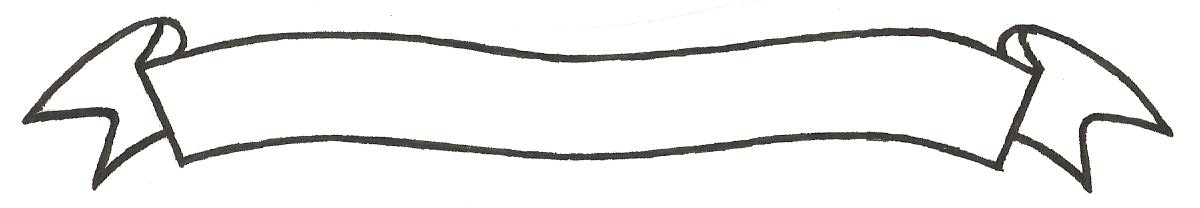 MERU UNIVERSITY OF SCIENCE AND TECHNOLOGYP.O. Box 972-60200 – Meru-Kenya. Tel: 020-2069349, 061-2309217. 064-30320 Cell phone: +254 712524293, +254 789151411 Fax: 064-30321Website: www.must.ac.ke  Email: info@must.ac.ke    University Examinations 2015/2016SECOND YEAR, FIRST SEMESTER EXAMINATION FOR THE DIPLOMA IN BUSINESS ADMINISTRATION.BFD 2204: PRINCIPLES OF INSURANCE.DATE: AUGUST 2016                                                                                     TIME: 11/2 HOURSINSTRUCTIONS: -	Answer question one and any other two questionsQUESTION ONE (30 MARKS)Explain the following terms as used in insurance 					(10 marks)Insurance contractRiskPremiumInsurerInsuredExplain the three functions of insurance.						(6 marks)“There are broadly two types of insurance”.  State and explain them.		(4 marks)Apart from insurance, explain any other three methods of handling risks.		(6 marks)Distinguish between insurance companies and re-insurance companies.		(4 marks)QUESTION TWO (20 MARKS)Like any other market, insurance market is composed of several parties.  State and explain these parties.										(10 marks)Discuss at least five principles of insurance.						(10 marks)QUESTION THREE (20 MARKS)Discuss the key service provider in an insurance market.				(10 marks)Discuss the objectives of risk management.						(10 marks)QUESTION FOUR (20 MARKS)Describe the risk management process.						(10 marks)Discuss at least five characteristics of insurable risks.				(10 marks)									QUESTION FIVE (20 MARKS)Distinguish between the followingFinancial and non-financial risks						(2 marks)Pure and speculative risks							(2 marks)Discuss the three main components of risk.						(6 marks)Discuss at least five classes of general insurances.					(10 marks)